               «Приложение № 21к Постановлению Правительства №770/2012Образец свидетельства о регистрации для участия в международном дорожном движении транспортных средств левобережья Днестра и муниципия Бендер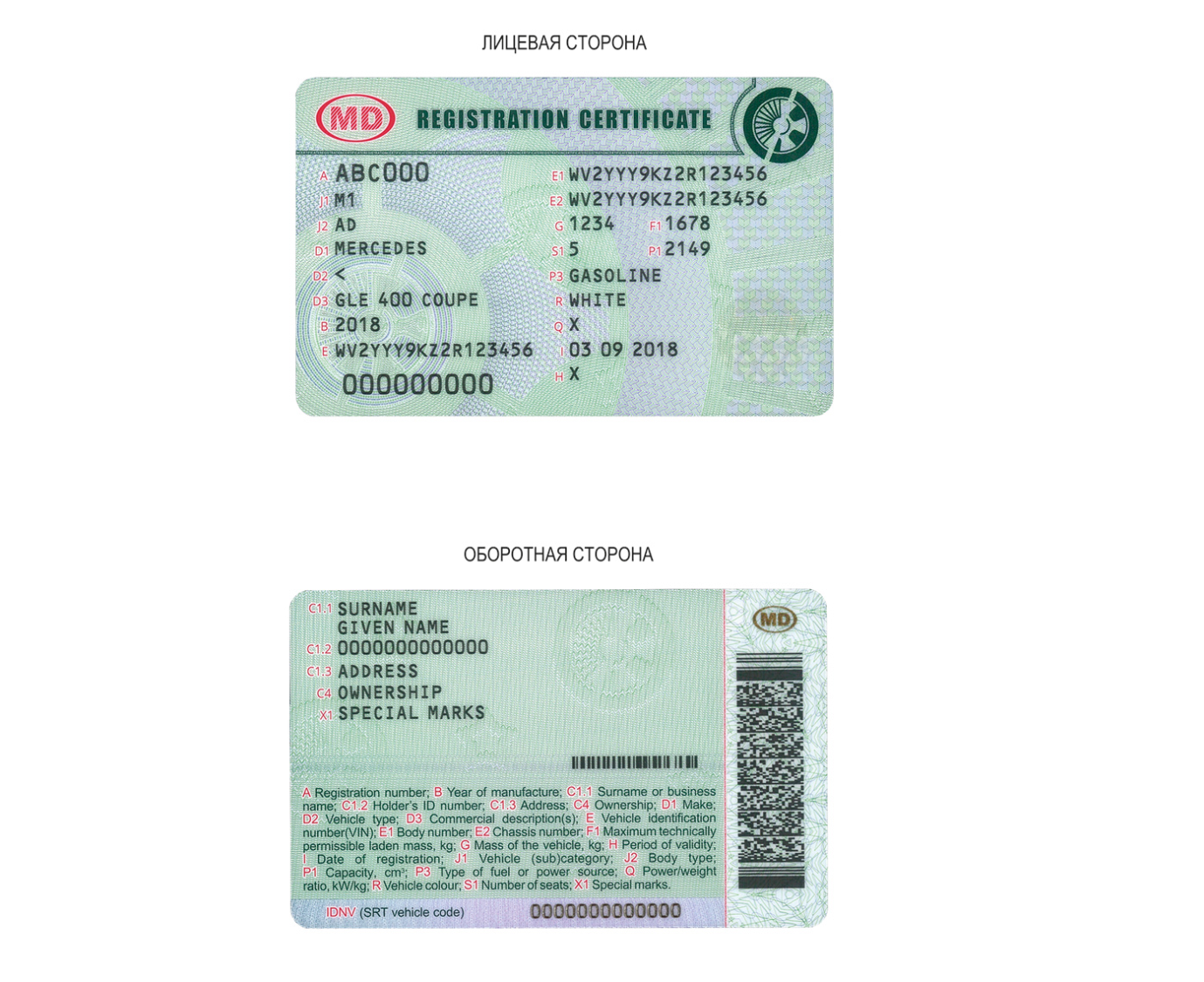 